|UKE 49 i 7. klasseMål for perioden:                                                   Tema:  Til heimen  På onsdag var vi på Akset å fikk se ei musikalsk forestilling med flinke elever fra 10. klasse.Etter at vi hadde vært på forestilling lånte vi bøker på biblioteket. Denne uka skal vi skrive bokanmeldelse, det er viktig at alle kommer godt i gang med den tidlig i uka. Den skal først skrives i arbeidsboka, også fører vi den inn i «fortellingsboka» på fredag. De som velger å skrive om ei bok de lånte på biblioteket på onsdag, bør ha lest den tidlig i uke 49. På torsdag har vi juleverksted på skolen, eget skriv om dette kommer til uka.God helg!Hilsen Håkon           Tlf. 93206539       E-post: Hakon.ostbye.mjomen@inderoy.kommune.noMenu1Menu1 Ordenselever: Emilia og FridaMandag 04.12.17Tirsdag 05.12.17Onsdag 06.12.17 Torsdag 07.12.17Fredag 08.12.17Morgensamling/NorskMatematikkNorskJULEVERKSTEDSvømmingEngelskEngelskKu-hå(B)/Matem.JULEVERKSTEDSvømmingKu-hå(A)/Matem.SamfunnsfagKu-hå(B)/NorskJULEVERKSTED MatematikkKu-hå(A)/NorskNaturfagEngelskJULEVERKSTEDNorskKRLENorskGymJULEVERKSTEDSamfunnsfagSamfunnsfagKRLELEKSER:LEKSER:Mandag04.12.17Tirsdag 05.12.17Onsdag 06.12.17Torsdag 07.12.17Info om Prøver/gloserLEKSER:Norsk Jobbe med bokanmeldelsen.Jobbe med bokanmeldelsen.Jobbe med bokanmeldelsen.Jobbe med bokanmeldelsenDiktat: bokanmeldelse,  sølvgruver, kommunikasjon, grunnla, reflekser, hvilkenLEKSER:Matem.Grunnbok 7 a Side 112. Grunnbok 7 a Side 123.Oppgavebok 7 a Kap. 4. side…….Oppgavebok 7 a Kap. 4. side…….LEKSER:EngelskLære og bruke teksten «ding, dong meryilly»Fortsette med juleevangeliet.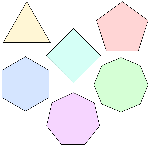 LEKSER:NaturfagLes side 72 i boka..Lekse på tirsdag.LEKSER:KRLELEKSER:Samfunn.Les side 72-73 i Midgard. Lag 2-4 spørsmål fra teksten.  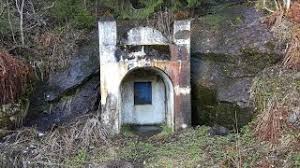 